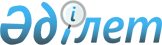 О внесении изменений в приказ Министра национальной экономики Республики Казахстан от 20 марта 2015 года № 245 "Об утверждении стандартов государственных услуг в сфере регулирования естественных монополий"
					
			Утративший силу
			
			
		
					Приказ Министра национальной экономики Республики Казахстан от 28 января 2016 года № 38. Зарегистрирован в Министерстве юстиции Республики Казахстан 26 февраля 2016 года № 13293. Утратил силу приказом Министра национальной экономики Республики Казахстан от 5 июня 2020 года № 47.
      Сноска. Утратил силу приказом Министра национальной экономики РК от 5.06.2020 № 47 (вводится в действие по истечении двадцати одного календарного дня после дня его первого официального опубликования).

      Примечание РЦПИ!

      Настоящий приказ вводится в действие с 01.03.2016 г.
      В соответствии с подпунктом 1) статьи 10 Закона Республики Казахстан от 15 апреля 2013 года "О государственных услугах", ПРИКАЗЫВАЮ:
      1. Внести в приказ Министра национальной экономики 
      Республики Казахстан от 20 марта 2015 года № 245 "Об утверждении стандартов государственных услуг в сфере регулирования естественных монополий" (зарегистрированный в Реестре государственной регистрации нормативных правовых актов за № 11019, опубликованный в информационно-правовой системе "Әділет" от 22 июня 2015 года) следующие изменения:
      в пункте 1:
      подпункты 1) и 5) исключить;
      стандарт государственной услуги "Выдача лицензии на деятельность по покупке электрической энергии в целях энергоснабжения", утвержденный указанным приказом изложить в новой редакции согласно приложению 1 к настоящему приказу;
      в стандарте государственной услуги "Выдача согласия на совершение сделок с имуществом субъекта естественной монополии, если балансовая стоимость имущества, в отношении которого совершается сделка, учтенная в бухгалтерском балансе на начало текущего года, превышает 0,05 процентов от балансовой стоимости его активов в соответствии с бухгалтерским балансом на начало текущего года" (далее – Стандарт), утвержденном указанным приказом:
      часть четвертую пункта 6 изложить в следующей редакции:
      "В случае обращения услугополучателя за результатом оказания государственной услуги на бумажном носителе результат оказания государственной услуги оформляется в форме электронного документа, удостоверенного ЭЦП услугодателя и распечатывается.";
      часть четвертую пункта 10 изложить в следующей редакции:
      "Жалоба услугополучателя, поступившая в адрес услугодателя или Министерства, подлежит рассмотрению в течение пяти рабочих дней со дня ее регистрации. Мотивированный ответ о результатах рассмотрения жалобы направляется услугополучателю по почте либо выдается нарочно в канцелярии услугодателя или Министерства.
      При обращении через портал информацию о порядке обжалования можно получить по телефонам единого контакт-центра 1414, 8 800 080 7777.";
      пункт 14 изложить в следующей редакции:
      "14. Контактные телефоны справочных служб размещены на интернет-ресурсе услугодателя www.economy.gov.kz, единого контакт-центра по вопросам оказания государственных услуг: 1414, 8 800 080 7777.";
      приложение 1 к стандарту изложить в редакции согласно приложению 2 к настоящему приказу;
      в стандарте государственной услуги "Выдача согласия на совершение найма субъектом естественной монополии имущества, используемого для предоставления регулируемых услуг (товаров, работ), балансовая стоимость которого, учтенная в бухгалтерском балансе, превышает 0,05 процента от балансовой стоимости его активов в соответствии с бухгалтерским балансом на начало текущего года" (далее – Стандарт), утвержденном указанным приказом:
      часть четвертую пункта 6 изложить в следующей редакции:
      "В случае обращения услугополучателя за результатом оказания государственной услуги на бумажном носителе результат оказания государственной услуги оформляется в форме электронного документа, удостоверенного ЭЦП услугодателя и распечатывается.";
      часть пятую пункта 10 изложить в следующей редакции:
      "При обращении через портал информацию о порядке обжалования можно получить по телефонам единого контакт-центра 1414, 8 800 080 7777.";
      пункт 14 изложить в следующей редакции:
      "14. Контактные телефоны справочных служб размещены на интернет-ресурсе услугодателя www.economy.gov.kz, единого контакт-центра по вопросам оказания государственных услуг: 1414, 8 800 080 7777.";
      приложение к стандарту изложить в редакции согласно приложению 3 к настоящему приказу;
      в стандарте государственной услуги "Выдача согласия на осуществление субъектом естественной монополии иной деятельности" (далее – Стандарт), утвержденном указанным приказом:
      часть четвертую пункта 6 изложить в следующей редакции:
      "В случае обращения услугополучателя за результатом оказания государственной услуги на бумажном носителе результат оказания государственной услуги оформляется в форме электронного документа, удостоверенного ЭЦП услугодателя и распечатывается.";
      часть пятую пункта 10 изложить в следующей редакции:
      "При обращении через портал информацию о порядке обжалования можно получить по телефонам единого контакт-центра 1414, 8 800 080 7777.";
      пункт 14 изложить в следующей редакции:
      "14. Контактные телефоны справочных служб размещены на интернет-ресурсе услугодателя www.economy.gov.kz, единого контакт-центра по вопросам оказания государственных услуг: 1414, 8 800 080 7777.";
      приложение к стандарту изложить в редакции согласно приложению 4 к настоящему приказу;
      в стандарте государственной услуги "Выдача согласия на реорганизацию и ликвидацию субъектов естественных монополий" (далее – Стандарт), утвержденном указанным приказом:
      часть четвертую пункта 6 изложить в следующей редакции:
      "В случае обращения услугополучателя за результатом оказания государственной услуги на бумажном носителе результат оказания государственной услуги оформляется в форме электронного документа, удостоверенного ЭЦП услугодателя и распечатывается.";
      часть пятую пункта 10 изложить в следующей редакции:
      "При обращении через портал информацию о порядке обжалования можно получить по телефонам единого контакт-центра 1414, 8 800 080 7777.";
      пункт 14 изложить в следующей редакции:
      "14. Контактные телефоны справочных служб размещены на интернет-ресурсе услугодателя www.economy.gov.kz, единого контакт-центра по вопросам оказания государственных услуг: 1414, 8 800 080 7777.";
      приложение к стандарту изложить в редакции согласно приложению 5 к настоящему приказу;
      в стандарте государственной услуги "Выдача согласия на приобретение субъектом естественной монополии акций (долей участия), а также иных форм его участия в коммерческих организациях, осуществляющих деятельность, разрешенную для него" (далее – Стандарт), утвержденном указанным приказом:
      часть четвертую пункта 6 изложить в следующей редакции:
      "В случае обращения услугополучателя за результатом оказания государственной услуги на бумажном носителе результат оказания государственной услуги оформляется в форме электронного документа, удостоверенного ЭЦП услугодателя и распечатывается.";
      часть пятую пункта 10 изложить в следующей редакции:
      "При обращении через портал информацию о порядке обжалования можно получить по телефонам единого контакт-центра 1414, 8 800 080 7777.";
      пункт 14 изложить в следующей редакции:
      "14. Контактные телефоны справочных служб размещены на интернет-ресурсе услугодателя www.economy.gov.kz, единого контакт-центра по вопросам оказания государственных услуг: 1414, 8 800 080 7777.";
      приложение 1 к стандарту изложить в редакции согласно приложению 6 к настоящему приказу;
      в стандарте государственной услуги "Согласование методики ведения раздельного учета доходов, затрат и задействованных активов по видам регулируемых услуг субъектов естественных монополий" (далее – Стандарт), утвержденном указанным приказом:
      часть четвертую пункта 6 изложить в следующей редакции:
      "В случае обращения услугополучателя за результатом оказания государственной услуги на бумажном носителе результат оказания государственной услуги оформляется в форме электронного документа, удостоверенного ЭЦП услугодателя и распечатывается.";
      часть пятую пункта 10 изложить в следующей редакции:
      "При обращении через портал информацию о порядке обжалования можно получить по телефонам единого контакт-центра 1414, 8 800 080 7777.";
      пункт 14 изложить в следующей редакции:
      "14. Контактные телефоны справочных служб размещены на интернет-ресурсе услугодателя www.economy.gov.kz, единого контакт-центра по вопросам оказания государственных услуг: 1414, 8 800 080 7777.";
      приложение 1 к стандарту изложить в следующей редакции согласно приложению 7 к настоящему приказу.
      2. Комитету по регулированию естественных монополий и защите конкуренции Министерства национальной экономики Республики Казахстан обеспечить в установленном законодательством порядке:
      1) государственную регистрацию настоящего приказа в Министерстве юстиции Республики Казахстан;
      2) в течение десяти календарных дней после государственной регистрации настоящего приказа его направление на официальное опубликование в периодических печатных изданиях и информационно-правовой системе "Әділет", а также в Республиканский центр правовой информации для внесения в эталонный контрольный банк нормативных правовых актов Республики Казахстан;
      3) размещение настоящего приказа на интернет-ресурсе Министерства национальной экономики Республики Казахстан.
      3. Контроль за исполнением настоящего приказа возложить на курирующего вице-министра национальной экономики Республики Казахстан.
      4. Настоящий приказ вводится в действие с 1 марта 2016 года и подлежит официальному опубликованию.
      "СОГЛАСОВАН"   
      И.о. Министра   
      по инвестициям и развитию   
      Республики Казахстан   
      _______________ Ж. Касымбек   
      "__" _____________ 2016 год Стандарт государственной услуги "Выдача лицензии на
деятельность по покупке электрической энергии
в целях энергоснабжения"
1. Общие положения
      2. Государственная услуга "Выдача лицензии на деятельность по покупке электрической энергии в целях энергоснабжения" (далее – государственная услуга).
      3. Стандарт государственной услуги разработан Министерством национальной экономики Республики Казахстан (далее – Министерство).
      4. Государственная услуга оказывается территориальными органами Комитета по регулированию естественных монополий и защите конкуренции Министерства (далее – услугодатель).
      Прием заявлений и выдача результата оказания государственной услуги осуществляются через:
      1) Некоммерческое акционерное общество "Государственная корпорация "Правительство для граждан" (далее – Государственная корпорация);
      2) веб-портал "электронного правительства" www.egov.kz (далее – портал). 2. Порядок оказания государственной услуги
      5. Сроки оказания государственной услуги:
      1) с момента сдачи пакета документов услугополучателем в Государственную корпорацию(день приема заявлений и документов не входит в срок оказания государственной услуги), а также при обращении на портал:
      при выдаче лицензии – 15 (пятнадцать) рабочих дней;
      при переоформлении лицензии – 3 (три) рабочих дня;
      при выдаче дубликатов лицензии – 2 (два) рабочих дня;
      2) максимально допустимое время ожидания для сдачи пакета документов услугополучателем в Государственной корпорации– 15 минут;
      3) максимально допустимое время обслуживания услугополучателя в Государственной корпорации– 15 минут.
      6. Форма оказания государственной услуги: электронная (частично автоматизированная) и (или) бумажная.
      7. Результат оказания государственной услуги – лицензия, переоформление, дубликат лицензии на деятельность по покупке электрической энергии в целях энергоснабжения либо мотивированный ответ об отказе в оказании государственной услуги в электронной форме в случаях и по основаниям, предусмотренным пунктом 10 настоящего стандарта государственной услуги.
      Форма предоставления результата оказания государственной услуги: электронная.
      При обращении услугополучателя через портал результат государственной услуги направляется услугополучателю в "личный кабинет" в форме электронного документа, удостоверенного электронной цифровой подписью (далее – ЭЦП) уполномоченного лица услугодателя.
      В случае обращения услугополучателя за результатом оказания государственной услуги на бумажном носителе результат оказания государственной услуги оформляется в форме электронного документа, удостоверенного ЭЦП услугодателя и распечатывается.
      8. Государственная услуга оказывается физическим и юридическим платно.
      За оказание государственной услуги взимается лицензионный сбор за право занятия отдельными видами деятельности, который в соответствии с Кодексом Республики Казахстан "О налогах и других обязательных платежах в бюджет (Налоговый кодекс)" составляет:
      1) за выдачу лицензии – 10 месячных расчетных показателей;
      2) за выдачу дубликата лицензии – 100 % от ставки при выдаче лицензии;
      3) за переоформление лицензии – 10 % от ставки при выдаче лицензии, но не более 4 месячных расчетных показателя.
      Оплата лицензионного сбора осуществляется в наличной и безналичной форме через банки второго уровня и организации, осуществляющие отдельные виды банковских операций.
      В случае подачи электронного запроса на получение лицензии, переоформление, выдачу дубликата лицензии на осуществление деятельности по покупке электрической энергии в целях энергоснабжения через портал, оплата осуществляется через платежный шлюз "электронного правительства" (далее – ПШЭП).
      8. График работы:
      1) услугодателя – с понедельника по пятницу с 9-00 до 18-30 часов, с перерывом на обед с 13-00 до 14-30 часов, кроме выходных и праздничных дней в соответствии с трудовым законодательством;
      2) Государственной корпорации – с понедельника по субботу включительно, за исключением воскресенья и праздничных дней, согласно трудовому законодательству Республики Казахстан, в соответствии с установленным графиком работы с 9-00 часов до 20-00 часов без перерыва.
      Государственная услуга оказывается по месту регистрации услугополучателя, в порядке "электронной очереди" без ускоренного обслуживания, возможно бронирование электронной очереди посредством портала;
      3) портала – круглосуточно, за исключением технических перерывов в связи с проведением ремонтных работ (при обращении услугополучателя после окончания рабочего времени, в выходные и праздничные дни согласно трудовому законодательству Республики Казахстан, прием заявлений и выдача результатов оказания государственной услуги осуществляется следующим рабочим днем).
      9. Перечень документов, необходимых для оказания государственной услуги при обращении услугополучателя (либо уполномоченного представителя: юридического лица по документу, подтверждающий полномочия; физического лица по нотариально заверенной доверенности):
      В Государственную корпорацию:
      1) для получения лицензии:
      заявление по форме согласно приложениям 1 и 2 к настоящему стандарту государственной услуги;
      документ, подтверждающей уплату в бюджет лицензионного сбора за право занятия данной деятельностью (за исключением случаев оплаты через ПШЭП);
      документ, удостоверяющий личность (требуется для идентификации личности);
      документ, подтверждающий полномочия представителя услугополучателя (для уполномоченного представителя услугополучателя);
      форма сведений по форме согласно приложению 3 к настоящему стандарту государственной услуги;
      справка с банка о наличии оборотных средств в размере не менее 10 000 месячных расчетных показателей;
      договор или протокол намерений между заявителем и энергопроизводящей и энергопередающей организациями на поставку и передачу и (или) распределение электрической энергии, в том числе и за пределы региона с условием резервного замещения на случаи аварий;
      правоустанавливающий документ о наличии здания или помещения для работы с потребителями и размещения абонентских служб на основании договора найма, поднайма;
      2) для переоформления лицензии:
      заявление по форме согласно приложениям 4 и 5 к настоящему стандарту государственной услуги;
      документ, подтверждающий уплату в бюджет лицензионного сбора за право занятия деятельностью, за исключением случаев оплаты через ПШЭП;
      копии документов, содержащих информацию об изменениях, послуживших основанием для переоформления лицензии и (или) приложения к лицензии, за исключением документов, информация из которых содержится в государственных информационных системах;
      документ удостоверяющий личность (требуется для идентификации личности);
      3) для получения дубликата лицензии и (или) приложения к лицензии, если они были выданы в бумажной форме:
      в случаях утери, порчи лицензии услугополучатель имеет возможность перевести их в электронный формат: 
      заявление;
      документ, подтверждающий уплату в бюджет лицензионного сбора за право занятия деятельностью, за исключением случаев оплаты через ПШЭП;
      на портал:
      1) для получения лицензии:
      запрос в форме электронного документа, удостоверенный ЭЦП услугополучателя;
      сведения об оплате в бюджет лицензионного сбора за право занятия данной деятельностью либо электронная копия квитанции об оплате;
      форма сведений по форме согласно приложению 3 к настоящему стандарту государственной услуги;
      электронная копия справки с банка о наличии оборотных средствах в размере не менее 10 000 месячных расчетных показателей;
      электронная копия договора или протокола намерений между заявителем и энергопроизводящей и энергопередающей организациями на поставку и передачу и (или) распределение электрической энергии, в том числе и за пределы региона с условием резервного замещения на случаи аварий;
      электронная копия правоустанавливающего документа о наличии здания или помещения для работы с потребителями и размещения абонентских служб на основании договора найма, поднайма;
      2) для переоформления лицензии:
      запрос в форме электронного документа, удостоверенный ЭЦП услугополучателя;
      сведения об оплате в бюджет лицензионного сбора за право занятия данной деятельностью либо электронная копия квитанции об оплате;
      электронные копии документов, содержащих информацию об изменениях, послуживших основанием для переоформления лицензии и (или) приложения к лицензии, за исключением документов, информация из которых содержится в государственных информационных системах;
      3) для получения дубликата лицензии и (или) приложения к лицензии, если они были выданы в бумажной форме:
      в случаях утери, порчи лицензии услугополучатель имеет возможность перевести их в электронный формат;
      запрос в форме электронного документа, удостоверенный ЭЦП услугополучателя;
      сведения об оплате в бюджет лицензионного сбора за право занятия данной деятельностью либо электронная копия квитанции об оплате.
      Истребование от услугополучателей документов, которые могут быть получены из информационных систем, не допускается.
      Сведения о документах, удостоверяющих личность, о государственной регистрации (перерегистрации) юридического лица, о государственной регистрации в качестве индивидуального предпринимателя, о документе подтверждающего право собственности на недвижимое имущество, о документе, подтверждающего оплату услугополучателем в бюджет суммы сбора (в случае оплаты через ПШЭП) получаются из соответствующих государственных информационных систем через шлюз "электронного правительства".
      Услугополучатель дает письменное согласие на использование сведений, составляющих охраняемую законом тайну, содержащихся в информационных системах.
      При приеме документов работник Государственной корпорации воспроизводят электронные копии документов, после чего возвращает оригиналы услугополучателю.
      В Государственной корпорации выдача готовых документов осуществляется на основании расписки о приеме соответствующих документов, при предъявлении документа удостоверяющий личность услугополучателя (либо его представителя по нотариально заверенной доверенности).
      При обращении через портал, услугополучателю в "личный кабинет" на портале направляется уведомление-отчет о принятии запроса для оказания государственной услуги с указанием даты и времени получения услугополучателем результата государственной услуги.
      10. Основаниями для отказа в оказании государственной услуги являются:
      1) занятие видом деятельности запрещено законами Республики Казахстан для данной категории физических или юридических лиц;
      2) не внесен лицензионный сбор;
      3) услугополучатель не соответствует квалификационным требованиям;
      4) услугодателем получен ответ от соответствующего согласующего государственного органа о несоответствии услугополучателя предъявляемым при лицензировании требованиям;
      5) в отношении услугополучателя имеется вступившее в законную силу решение (приговор) суда о приостановлении или запрещении деятельности или отдельных видов деятельности, подлежащих лицензированию;
      6) судом на основании представления судебного исполнителя временно запрещено выдавать услугополучателю-должнику лицензию.
      Государственная корпорация отказывает в приеме документов в случае непредставления услугополучателем неполного пакета документов, указанных в пункте 9 настоящего стандарта государственной услуги. При отказе в приеме документов работником Государственной корпорации услугополучателю выдается расписка по форме согласно приложению 6 к настоящему стандарту государственной услуги. 3. Порядок обжалования решений, действий (бездействия)
центрального государственного органа, а также услугодателей
и(или) их должностных лиц, Государственных корпораций и (или)
их работников по вопросам оказания государственных услуг
      11. В случае обжалования решений, действий (бездействий) центрального государственного органа, услугодателя и (или)их должностных лиц, жалоба подается на имя руководителя услугодателя либо на имя руководителя Комитета по регулированию естественных монополий и защите конкуренции Министерства по адресу: 010000, город Астана, улица Орынбор, дом № 8, здание "Дом министерств", подъезд 4, телефон 8 (7172) 74-94-52, 74-96-38, факс 8 (7172) 74-94-60.
      Подтверждением принятия жалобы является регистрация (штамп, входящий номер и дата) в канцелярии услугодателя или Министерства, с указанием фамилии и инициалов лица, принявшего жалобу, срока и места получения ответа на поданную жалобу.
      Жалобы на действия (бездействия) работника Государственной корпорации направляются по выбору услугополучателя путем обращения непосредственно к руководителю Государственной корпорации по адресам и телефонам, указанным на интернет-ресурсе Государственной корпорации: www.con.gov.kz.
      Подтверждением принятия жалобы в Государственную корпорацию, поступившей как нарочно, так и почтой, является ее регистрация (штамп, входящий номер и дата регистрации проставляются на втором экземпляре жалобы или сопроводительном письме к жалобе).
      В жалобе:
      1) физического лица – указывается его фамилия, имя, отчество, почтовый адрес;
      2) юридического лица – его наименование, почтовый адрес, исходящий номер и дата, обращение должно быть подписано услугополучателем.
      При обращении через портал информацию о порядке обжалования можно получить по телефонам единого контакт – центра: 1414, 8 800 080 7777.
      При отправке электронного обращения через портал услугополучателю из "личного кабинета" доступна информация об обращении, которая обновляется в ходе обработки обращения услугодателем (отметки о доставке, регистрации, исполнении, ответ о рассмотрении или отказе в рассмотрении).
      Жалоба услугополучателя, поступившая в адрес услугодателя, Министерства и Государственной корпорации подлежит рассмотрению в течение пяти рабочих дней со дня ее регистрации.
      В случае несогласия с результатами оказанной государственной услуги услугополучатель может обратиться с жалобой в уполномоченный орган по оценке и контролю за качеством оказания государственных услуг.
      Жалоба услугополучателя, поступившая в адрес уполномоченного органа по оценке и контролю за качеством оказания государственных услуг, рассматривается в течение пятнадцати рабочих дней со дня ее регистрации.
      12. В случаях несогласия с результатами оказанной государственной услуги, услугополучатель имеет право обратиться в суд в установленном законодательством порядке. 4. Иные требования с учетом особенностей оказания
государственной услуги, в том числе оказываемой в электронной
форме и через Государственные корпорации
      13. Услугополучателям имеющих нарушение здоровья со стойким расстройством функций организма ограничивающее его жизнедеятельность, в случае необходимости прием документов, для оказания государственной услуги, производится работником Государственной корпорации с выездом по месту жительства посредством обращения через Единый контакт – центр 1414, 8 800 080 7777.
      14. Адреса мест оказания государственной услуги размещены на интернет-ресурсах:
      1) услугодателя – www.economy.gov.kz;
      2) Государственной корпорации– www.con.gov.kz.
      15. При обращении услугополучателя через портал требуется наличие ЭЦП.
      16. Услугополучатель имеет возможность получения информации о статусе оказания государственной услуги в режиме удаленного доступа посредством справочных служб услугодателя, единого контакт-центра по вопросам оказания государственных услуг.
      17. Контактные телефоны справочных служб размещены на интернет-ресурсе услугодателя www.economy.gov.kz, единого контакт-центра по вопросам оказания государственных услуг: 1414, 8 800 080 7777.
      Форма           
      Заявление
      юридического лица для получения лицензии и (или)
      приложения к лицензии
      В ___________________________________________________________________
      (полное наименование лицензиара)
      от __________________________________________________________________
      (полное наименование, местонахождение, бизнес-идентификационный
      номер юридического лица (в том числе иностранного юридического
        лица), бизнес-идентификационный номер филиала или представительства
      иностранного юридического лица – в случае отсутствия
                 бизнес-идентификационного номера у юридического лица)
      Прошу выдать лицензию и (или) приложение к лицензии на осуществление
      ____________________________________________________________________
      (указать полное наименование вида деятельности и (или)
      подвида(ов) деятельности)
      на бумажном носителе _____ (поставить знак Х в случае, если
      необходимо получить лицензию на бумажном носителе)
      Адрес юридического лица _____________________________________________
                                (почтовый индекс, страна (для иностранного
                                 юридического лица), область, город, район,
                                 населенный пункт, наименование улицы, номер
                                   дома/здания (стационарного помещения)
      Электронная почта ___________________________________________________
      Телефоны ____________________________________________________________
      Факс ________________________________________________________________
      Банковский счет _____________________________________________________
                        (номер счета, наименование и местонахождение банка)
      Адрес объекта осуществления деятельности или действий (операций)
      ____________________________________________________________________
      (почтовый индекс, область, город, район, населенный пункт,
      наименование улицы, номер дома/здания (стационарного помещения)
      Прилагается ______ листов.
      Настоящим подтверждается, что:
      все указанные данные являются официальными контактами и на них
      может быть направлена любая информация по вопросам выдачи или отказа
      в выдаче лицензии и (или) приложения к лицензии;
      заявителю не запрещено судом заниматься лицензируемым видом и
      (или) подвидом деятельности;
      все прилагаемые документы соответствуют действительности и
      являются действительными;
      заявитель согласен на использование персональных данных
      ограниченного доступа, составляющих охраняемую законом тайну,
      содержащихся в информационных системах, при выдаче лицензии и (или)
      приложения к лицензии;
      заявитель согласен на удостоверение заявления электронной
      цифровой подписью работника Государственной корпорации (в случае
      обращения Государственную корпорацию).
      Руководитель _____________ __________________________________________
                      (подпись)   (фамилия, имя, отчество (в случае наличия)
      Место печати               Дата заполнения: "__" __________ 20__ года
      Форма           
      Заявление
      физического лица для получения лицензии и (или)
      приложения к лицензии
      В ___________________________________________________________________
      (полное наименование лицензиара)
      от __________________________________________________________________
      (фамилия имя отчество (в случае наличия) физического лица,
      индивидуальный идентификационный номер)
      Прошу выдать лицензию и (или) приложение к лицензии на осуществление
      ____________________________________________________________________
      (указать полное наименование вида деятельности и (или)
      подвида(ов) деятельности)
      на бумажном носителе _____ 
      (поставить знак Х в случае, если необходимо получить лицензию на
      бумажном носителе)
      Адрес местожительства физического лица ______________________________
                                           (почтовый индекс, область, город,
                                       район, населенный пункт, наименование
                                               улицы, номер дома/здания)
      Электронная почта ___________________________________________________
      Телефоны ____________________________________________________________
      Факс ________________________________________________________________
      Банковский счет _____________________________________________________
                        (номер счета, наименование и местонахождение банка)
      Адрес объекта осуществления деятельности или действий (операций)
      ____________________________________________________________________
      (почтовый индекс, область, город, район, населенный пункт,
        наименование улицы, номер дома/здания (стационарного помещения)
      Прилагается _____ листов.
      Настоящим подтверждается, что:
      все указанные данные являются официальными контактами и на них
      может быть направлена любая информация по вопросам выдачи или отказа
      в выдаче лицензии и (или) приложения к лицензии;
      заявителю не запрещено судом заниматься лицензируемым видом и
      (или) подвидом деятельности;
      все прилагаемые документы соответствуют действительности и
      являются действительными;
      заявитель согласен на использование персональных данных
      ограниченного доступа, составляющих охраняемую законом тайну,
      содержащихся в информационных системах, при выдаче лицензии и (или)
      приложения к лицензии;
      заявитель согласен на удостоверение заявления электронной
      цифровой подписью работника Государственной корпорации (в случае
      обращения Государственную корпорацию).
      Физическое лицо __________ __________________________________________
                        (подпись) (фамилия, имя, отчество (в случае наличия)
      Место печати (в случае наличия) Дата заполнения: "___"_____ 20__ года
      Форма           
      Форма сведений
            для получения лицензии на осуществление вида деятельности по
                 покупке электрической энергии в целях энергоснабжения
      Информацию о наличии приказа о создании службы:
      1) номер приказа о создании службы ____________;
      2) дата подписания приказа ____________________;
      3) Ф.И.О. ответственного _______________________.
      Форма           
      Заявление
             юридического лица для переоформления лицензии и (или)
      приложения к лицензии
      В ___________________________________________________________________
      (полное наименование лицензиара)
      от __________________________________________________________________
      (полное наименование, местонахождение, бизнес-идентификационный
      номер юридического лица (в том числе иностранного юридического
        лица), бизнес-идентификационный номер филиала или представительства
      иностранного юридического лица – в случае отсутствия
                 бизнес-идентификационного номера у юридического лица)
      Прошу переоформить лицензию и (или) приложение(я) к лицензии
      (нужное подчеркнуть)
      №__________ от "___" _________ 20___ года, выданную(ое)(ых)
      ____________________________________________________________________
      (номер(а) лицензии и (или) приложения(й) к лицензии, дата выдачи,
      наименование лицензиара, выдавшего лицензию и (или)
      приложение(я) к лицензии)
      На осуществление ___________________________________________________
                  (полное наименование вида деятельности и (или) подвида(ов)
      деятельности) по следующему(им) основанию(ям) (укажите в
      соответствующей ячейке Х):
      1) реорганизация юридического лица-лицензиата в соответствии с
      порядком, определенным статьей 34 Закона Республики Казахстан "О
      разрешениях и уведомлениях" путем (укажите в соответствующей ячейке
      Х):
      слияния ____
      преобразования ____
      присоединения ____
      выделения ____
      разделения ____
      2) изменение наименования юридического лица-лицензиата ________
      3) изменение места нахождения юридического лица-лицензиата ____
      4) отчуждение лицензиатом лицензии, выданной по классу
      "разрешения, выдаваемые на объекты", вместе с объектом в пользу
      третьих лиц в случаях, если отчуждаемость лицензии предусмотрена 
      приложением 1 к Закону Республики Казахстан "О разрешениях и
      уведомлениях" ___________________
      5) изменение адреса места нахождения объекта без его
      физического перемещения для лицензии, выданной по классу "разрешения,
      выдаваемые на объекты" или для приложений к лицензии с указанием
      объектов _____________
      6) наличие требования о переоформлении в законах Республик
      Казахстан _____________________________________________________
      7) изменение наименования вида деятельности ___________________
      8) изменение наименования подвида деятельности ________________
      на бумажном носителе _____ (поставить знак Х в случае, если
      необходимо получить лицензию на бумажном носителе)
      Адрес юридического лица _______________________________________
                                     (страна – для иностранного юридического
                                      лица, почтовый индекс, область, город,
                                      район, населенный пункт, наименование
                                              улицы, номер дома/здания
                                             (стационарного помещения)
      Электронная почта ___________________________________________________
      Телефоны ____________________________________________________________
      Факс ________________________________________________________________
      Банковский счет _____________________________________________________
                       (номер счета, наименование и местонахождение банка)
      Адрес объекта осуществления деятельности или действий (операций)
      _____________________________________________________________________
      почтовый индекс, область, город, район, населенный пункт,
      наименование улицы, номер дома/здания (стационарного помещения)
      Прилагается ______ листов.
      Настоящим подтверждается, что:
      все указанные данные являются официальными контактами и на них
      может быть направлена любая информация по вопросам выдачи или отказа
      в выдаче лицензии и (или) приложения к лицензии;
      заявителю не запрещено судом заниматься лицензируемым видом и
      (или) подвидом деятельности;
      все прилагаемые документы соответствуют действительности и
      являются действительными;
      заявитель согласен на использование персональных данных
      ограниченного доступа, составляющих охраняемую законом тайну,
      содержащихся в информационных системах, при выдаче лицензии и (или)
      приложения к лицензии;
      заявитель согласен на удостоверение заявления электронной
      цифровой подписью работника Государственной корпорации (в случае
      обращения Государственную корпорацию).
      Руководитель ____________ ___________________________________________
                     (подпись)   (фамилия, имя, отчество (в случае наличия)
      Место печати               Дата заполнения: "__" __________ 20__ года
      Форма           
      Заявление
              физического лица для переоформления лицензии и (или)
      приложения к лицензии
      В ___________________________________________________________________
      (полное наименование лицензиара)
      от __________________________________________________________________
      (фамилия, имя, отчество (в случае наличия) физического лица,
      индивидуальный идентификационный номер)
      Прошу переоформить лицензию и (или) приложение к лицензии
      (нужное подчеркнуть)
      №_________ от _________ 20___ года, выданную(ое)(ых) ________________
      (номер(а) лицензии и (или) приложения(й) к лицензии, дата выдачи,
      наименование лицензиара, выдавшего __________________________________
      лицензию и (или) приложение(я) к лицензии) на осуществление _________
      _____________________________________________________________________
      (полное наименование вида деятельности и (или) подвида(ов)
      деятельности)по следующему(им) основанию(ям) (укажите в
      соответствующей ячейке Х):
            1) изменения фамилии, имени, отчества (при его наличии)
      физического лица-лицензиата _________________________________________
      2) перерегистрация индивидуального предпринимателя-лицензиата,
      изменение его наименования __________________________________________
      3) перерегистрация индивидуального предпринимателя-лицензиата,
      изменение его юридического адреса ___________________________________
      4) отчуждение лицензиатом лицензии, выданной по классу
      "разрешения, выдаваемые на объекты", вместе с объектом в пользу
      третьих лиц в случаях, если отчуждаемость лицензии предусмотрена 
      приложением 1 к Закону Республики Казахстан "О разрешениях и
      уведомлениях" ______________________________
      5) изменение адреса места нахождения объекта без его
      физического перемещения для лицензии, выданной по классу "разрешения,
      выдаваемые на объекты" или для приложений к лицензии с указанием
      объектов ____________________________________________________________
      6) наличие требования о переоформлении в законах Республики
      Казахстан ___________________________________________________________
      7) изменение наименования вида деятельности ___________________
      8) изменение наименования подвида деятельности ________________
      на бумажном носителе _______ (поставить знак Х в случае, если
      необходимо получить лицензию на бумажном носителе)
      Адрес местожительства физического лица ______________________________
                                                 (почтовый индекс, область,
                                                   город, район, населенный
                                                  пункт, наименование улицы,
                                                        номер дома/здания)
      Электронная почта ___________________________________________________
      Телефоны ____________________________________________________________
      Факс ________________________________________________________________
      Банковский счет _____________________________________________________
                        (номер счета, наименование и местонахождение банка)
      Адрес объекта осуществления деятельности или действий (операций)
      _____________________________________________________________________
      (почтовый индекс, область, город, район, населенный пункт,
      наименование улицы, номер дома/здания (стационарного помещения)
      Прилагается _____ листов.
      Настоящим подтверждается, что:
      все указанные данные являются официальными контактами и на них
      может быть направлена любая информация по вопросам выдачи или отказа
      в выдаче лицензии и (или) приложения к лицензии;
      заявителю не запрещено судом заниматься лицензируемым видом и
      (или) подвидом деятельности;
      все прилагаемые документы соответствуют действительности и
      являются действительными;
      заявитель согласен на использование персональных данных
      ограниченного доступа, составляющих охраняемую законом тайну,
      содержащихся в информационных системах, при выдаче лицензии и (или)
      приложения к лицензии;
      заявитель согласен на удостоверение заявления электронной
      цифровой подписью работника Государственной корпорации (в случае
      обращения Государственную корпорацию). 
      Физическое лицо __________ __________________________________________
                        (подпись) (фамилия, имя, отчество (в случае наличия)
      Место печати (в случае наличия) Дата заполнения: "__" _____ 20__ года
      Форма           
                                               (Ф.И.О., либо наименование
                                               организации услугополучателя)
      ______________________________
                                                 (адрес услугополучателя)
      Расписка
      об отказе в приеме документов
      Руководствуясь подпунктом 2 статьи 20 Закона Республики
      Казахстан от 15 апреля 2013 года "О государственных услугах", отдел №
      ____ филиала Государственной корпорации "Правительство для граждан"
      (указать адрес) отказывает в приеме документов на оказание
      государственной услуги (указать наименование государственной услуги в
      соответствии со стандартом государственной услуги) ввиду
      представления Вами неполного пакета документов согласно перечню,
      предусмотренному стандартом государственной услуги, а именно:
      Наименование отсутствующих документов:
      1. ________________________________________;
      2) ________________________________________;
      3) …. 
      Настоящая расписка составлена в 2 экз., по одному для каждой
      стороны.
      ФИО (работника Государственной корпорации)            (подпись)
      Исп. Ф.И.О._____________
      Тел.__________
      Получил Ф.И.О. / подпись услугополучателя
      "___" _________ 20 __ г.
      Форма            
      В ___________________________________________
                               (полное наименование государственного органа)
      от __________________________________________
                                        (полное наименование заявителя)
      адрес _______________________________________
                                         (индекс, город, район, область,
      улица, № дома, телефон)
      Реквизиты заявителя _________________________
      (БИН, ИИН)
      Ходатайство
      о получении согласия услугодателя на
      __________________________________________________________________
      (предмет сделки)
      1. Обоснование:
      (причины, цели и задачи совершения сделки, с указанием расчета
      экономической целесообразности)
      2. Информация об имуществе, являющемся предметом сделки
      _____________________________________________________________________
      _____________________________________________________________________
      Согласен на использование сведений, составляющих охраняемую
      законом тайну, содержащихся в информационных системах ___________
      "__" 20___г. (подпись).(редакционный характер)
      Форма             
      В ___________________________________________
                               (полное наименование государственного органа)
      от __________________________________________
                                        (полное наименование заявителя)
      адрес _______________________________________
                                         (индекс, город, район, область,
      улица, № дома, телефон)
      Реквизиты заявителя _________________________
      (БИН, ИИН)
      Ходатайство
      о получении согласия услугодателя на
       __________________________________________________________________
      (предмет сделки)
      1. Обоснование:
      (причины, цели и задачи совершения сделки, с указанием расчета
      экономической целесообразности, а также обоснование необходимости
      приобретения услугополучателем товаров (работ, услуг))
      Информация о найме услугополучателем имуществе
      _____________________________________________________________________
      _____________________________________________________________________
      Согласен на использование сведений, составляющих охраняемую
      законом тайну, содержащихся в информационных системах ___________
      "__" 20___г. (подпись).(редакционный характер)
      Форма          
      В ___________________________________________
                               (полное наименование государственного органа)
      от __________________________________________
                                        (полное наименование заявителя)
      адрес _______________________________________
                                         (индекс, город, район, область,
      улица, № дома, телефон)
      Реквизиты заявителя _________________________
      (БИН, ИИН)
      Ходатайство
      о получении согласия услугодателя на
       __________________________________________________________________
      (предмет сделки)
      1. Обоснование:
      (описание и основные характеристики деятельности, на осуществление
      которой услугополучатель подает ходатайство, с указанием расчета
      экономической целесообразности)
      (перечень основных средств, оборудования, подтверждающие наличие возможности
      осуществлять иную деятельность, состав и назначение основных средств услугополучателя)
      Расчет, подтверждающий, что осуществление иной деятельности не
      приведет к повышению тарифа (цены, ставки сбора) на услуги
      услугополучателя и не приведет к ухудшению его
      финансово-хозяйственной деятельности ________________________________
      Общий доход услугополучателя от регулируемых услуг (товаров,
      работ)_____________________________________________________________
      Общий доход от иной деятельности ______________________________
      _____________________________________________________________________
      Информация о предполагаемом изменении географических границ при
      осуществлении услугополучателем иной деятельности____________________
      Согласен на использование сведений, составляющих охраняемую
      законом тайну, содержащихся в информационных системах ___________
      "__" 20___г. (подпись).(редакционный характер)
      Форма            
      В ___________________________________________
                               (полное наименование государственного органа)
      от __________________________________________
                                        (полное наименование заявителя)
      адрес _______________________________________
                                         (индекс, город, район, область,
      улица, № дома, телефон)
      Реквизиты заявителя _________________________
      (БИН, ИИН)
      Ходатайство
      о получении согласия услугодателя на
       __________________________________________________________________
      (название услуги)
      Обоснование необходимости реорганизации (ликвидацию) услугополучателя
      _____________________________________________________________________
      _____________________________________________________________________
      Согласен на использование сведений, составляющих охраняемую
      законом тайну, содержащихся в информационных системах ___________
      "__" 20___г. (подпись).(редакционный характер)
      Форма          
      В ___________________________________________
                               (полное наименование государственного органа)
      от __________________________________________
                                        (полное наименование заявителя)
      адрес _______________________________________
                                         (индекс, город, район, область,
      улица, № дома, телефон)
      Реквизиты заявителя _________________________
      (БИН, ИИН)
      Ходатайство
      о получении согласия услугодателя на
       __________________________________________________________________
      (предмет сделки)
      1. Обоснование:
      (причины, цели и задачи совершения сделки, с указанием расчета
      экономической целесообразности)
      2. Информация об акциях (долях участия)
      _____________________________________________________________________
      _____________________________________________________________________
      Согласен на использование сведений, составляющих охраняемую
      законом тайну, содержащихся в информационных системах ___________
      "__" 20___г. (подпись).(редакционный характер)
      Форма              
      В ___________________________________________
                               (полное наименование государственного органа)
      от __________________________________________
                                        (полное наименование заявителя)
      адрес _______________________________________
                                         (индекс, город, район, область,
      улица, № дома, телефон)
      Реквизиты заявителя _________________________
      (БИН, ИИН)
      Заявление
      ___________________________________________________________________.
      (на согласование методики ведения раздельного учета доходов, затрат
      и задействованных активов по видам регулируемых услуг субъектов
      естественной монополий)
      Согласен на использование сведений, составляющих охраняемую
      законом тайну, содержащихся в информационных системах ___________
      "__" 20___г. (подпись).(редакционный характер)
					© 2012. РГП на ПХВ «Институт законодательства и правовой информации Республики Казахстан» Министерства юстиции Республики Казахстан
				
Министр национальной экономики
Республики Казахстан
Е. ДосаевПриложение 1
к приказу Министра
национальной экономики
Республики Казахстан
от 28 января 2016 года
№ 38
Приложение 1
к приказу Министра
национальной экономики
Республики Казахстан
от 20 марта 2015 года
№ 245Приложение 1
к стандарту государственной
услуги "Выдача лицензии на
деятельность по покупке
электрической энергии
в целях энергоснабжения"Приложение 2
к стандарту государственной
услуги "Выдача лицензии на
деятельность по покупке
электрической энергии
в целях энергоснабжения"Приложение 3
к стандарту государственной
услуги "Выдача лицензии на
деятельность по покупке
электрической энергии
в целях энергоснабжения"Приложение 4
к стандарту государственной
услуги "Выдача лицензии на
деятельность по покупке
электрической энергии
в целях энергоснабжения"Приложение 5
к стандарту государственной
услуги "Выдача лицензии на
деятельность по покупке
электрической энергии
в целях энергоснабжения"Приложение 6
к стандарту государственной
услуги "Выдача лицензии на
деятельность по покупке
электрической энергии
в целях энергоснабжения"Приложение 2
к приказу Министра
национальной экономик   и
Республики Казахстан
от 28 января 2016 года
№ 38
Приложение 1
к стандарту государственной
услуги "Выдача согласия на
совершение сделок с имуществом
субъекта естественной монополий,
если балансовая стоимость
имущества, в отношении которого
совершается сделка, учтенная
в бухгалтерском балансе на
начало текущего года превышает
0,05 процентов от балансовой
стоимости его активов в
соответствии с бухгалтерским
балансом на начало текущего года"
Причины
Цели
Задачи
Расчет экономической целесообразностиПриложение 3
к приказу Министра
национальной экономики
Республики Казахстан
от 28 января 2016 года
№ 38
Приложение
к стандарту государственной
услуги "Выдача согласия на
совершение найма субъектом
естественной монополий имущества,
используемого для предоставления
регулируемых услуг (товаров,
работ), балансовая стоимость
которого, учтенная в бухгалтерском
балансе, превышает 0,05 процента
от балансовой стоимости его
активов в соответствии с
бухгалтерским балансом на
начало текущего года"
Причины
Цели
Задачи
Расчет экономической целесообразности
Обоснование необходимости приобретения товаров (работ, услуг)Приложение 4
к приказу Министра
национальной экономики
Республики Казахстан
от 28 января 2016 года
№ 38
Приложение
к Стандарту государственной
услуги "Выдача согласия на
осуществление субъектом
естественной монополий
иной деятельности"
Описание и основные характеристики деятельности
Расчет экономической целесообразности
Перечень основных средств, оборудования
Состав основных средств
Назначение основных средствПриложение 5
к приказу Министра
национальной экономики
Республики Казахстан
от 28 января 2016 года
№ 38
Приложение
к Стандарту государственной
услуги "Выдача согласия на
реорганизацию и ликвидацию
субъектов естественных
монополий"Приложение 6
к приказу Министра
национальной экономики
Республики Казахстан
от 28 января 2016 года
№ 38
Приложение 1
к стандарту государственной
услуги "Выдача согласия на
приобретение субъектом
естественной монополий акций
(долей участия), а также
иных форм его участия в
коммерческих организациях, 
осуществляющих деятельность,
разрешенную для него"
Причины
Цели
Задачи
Расчет экономической целесообразностиПриложение 7
к приказу Министра
национальной экономики
Республики Казахстан
от 28 января 2016 года
№ 38
Приложение 1
к стандарту государственной
услуги "Согласование методики
ведения раздельного учета доходов,
затрат и задействованных активов
по видам регулируемых услуг
субъектов естественной монополий"